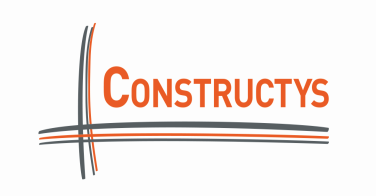 Merci de retourner votre demande au CONSTRUCTYS de votre régionau plus tard 5 jours ouvrables après le début du contratCocher les cases au fur et à mesure de la constitution de votre dossier afin de vérifier que celui-ci est complet avant son envoi.Formulaire CERFA du contrat volets 3, 4 et 5 (originaux)(le volet I est à conserver par l’Employeur, le volet 2 est à remettre au salarié)Annexe du contrat ou programme de formation établi sur papier à en-tête du centre de formationConvention de formation signée entre l’entreprise et le centre de formation précisant le détail du déroulement des heures d’accompagnement et/ou d’évaluation, si ces actions sont prévues dans la conventionPlanning de la formation en centre avec répartition des heures par année civile permettant de vérifier l’alternanceCurriculum Vitae du bénéficiaire du contrat Attestation de conformité à l’Accord de Branche du BTP 